 ProjektasVadovaudamasi Lietuvos Respublikos vietos savivaldos įstatymo 15 straipsnio 2 dalies 16 punktu, Lietuvos Respublikos sveikatos priežiūros įstaigų įstatymo Nr. I-1367 2, 10, 11, 151, 39 straipsnių pakeitimo ir įstatymo papildymo 461 straipsniu įstatymo Nr. XIV-1278  7 straipsnio 2 dalimi, Lietuvos Respublikos sveikatos apsaugos ministro 2023 m. gegužės 22 d. įsakymo Nr. V-589 „Dėl Sveikatos centrui priskiriamų sveikatos priežiūros paslaugų teikimo organizavimo tvarkos aprašo patvirtinimo“ (toliau – Įsakymas Nr. V-589) 2.2 papunkčiu ir Sveikatos centrui priskiriamų sveikatos priežiūros paslaugų teikimo organizavimo tvarkos aprašo, patvirtinto Įsakymu Nr. V-589, 6 punktu, Pagėgių savivaldybės taryba  n u s p r e n d ž i a:Inicijuoti Pagėgių savivaldybės sveikatos centro steigimą kūrimą.Pavesti Pagėgių savivaldybės administracijai merui įvykdyti Aprašo Sveikatos centrui priskiriamų sveikatos priežiūros paslaugų teikimo organizavimo tvarkos aprašo, patvirtinto Lietuvos Respublikos sveikatos apsaugos ministro 2023 m. gegužės 22 d. įsakymu Nr. V-589 „Dėl Sveikatos centrui priskiriamų sveikatos priežiūros paslaugų teikimo organizavimo tvarkos aprašo patvirtinimo“,11 punkte nurodytas sąlygas.3. Sprendimą paskelbti Teisės aktų registre ir Pagėgių savivaldybės interneto svetainėje www.pagegiai.lt.SUDERINTA:Meras                                                                                       	           Vaidas BendaravičiusLumpėnų seniūnijos seniūnė, 			            Danguolė Mikelienėeinanti administracijos direktoriaus pareigas                                                      Dokumentų valdymo ir teisės skyriaus vyresnioji specialistė                       Ingrida Zavistauskaitė     	      Parengė Kristina Tutlienė, Socialinės politikos ir sveikatos skyriaus vedėjo pavaduotoja (savivaldybės gydytoja)Pagėgių savivaldybės tarybos veiklos reglamento 4 priedas PAGĖGIŲ SAVIVALDYBĖS TARYBOS SPRENDIMO PROJEKTO„DĖL PAGĖGIŲ SAVIVALDYBĖS SVEIKATOS CENTRO STEIGIMO KŪRIMO INICIJAVIMO“AIŠKINAMASIS RAŠTAS2023-06-12PagėgiaiProjekto rengimą paskatinusios priežastys, parengto projekto tikslai ir uždaviniai.Sutelkti bendradarbiavimui savivaldybėje ir už jos ribų veikiančias sveikatos priežiūros įstaigas tam, kad būtų užtikrintos Pagėgių savivaldybėje gyvenantiems pacientams prieinamos ir kokybiškos sveikatos priežiūros paslaugos ir jų tęstinumas, gerėtų savivaldybės gyventojų sveikatos rodikliai.Projekto iniciatoriai (institucija, asmenys ar piliečių atstovai) ir rengėjai.Pagėgių savivaldybės administracijos Socialinės politikos ir sveikatos skyriaus vedėjos pavaduotoja (savivaldybės gydytoja) Kristina Tutlienė, el.p. k.tutliene@pagegiai.lt.Kaip šiuo metu yra reguliuojami projekte aptarti teisiniai santykiai.Sprendimo projektas parengtas vadovaujantis:Lietuvos Respublikos sveikatos priežiūros įstaigų įstatymo Nr. I-1367 2, 10, 11, 151, 39 straipsnių pakeitimo ir įstatymo papildymo 461 straipsniu įstatymo Nr. XIV-1278 7 straipsnio 2 dalimi, kuriuo pakeista Lietuvos Nacionalinės Sveikatos sistemos savivaldybių ir valstybės asmens sveikatos priežiūros viešųjų įstaigų nomenklatūra, papildant ją Savivaldybių įsteigtais sveikatos centrais;Lietuvos Respublikos sveikatos apsaugos ministro 2023 m. gegužės 22 d. įsakymo Nr. V-589 „Dėl Sveikatos centrui priskiriamų sveikatos priežiūros paslaugų teikimo organizavimo tvarkos aprašo patvirtinimo“ (toliau – Įsakymas) 2.2 papunkčiu, numatančio, kad savivaldybių institucijos pagal kompetenciją priima Įsakymą įgyvendinančius teisės aktus;Įsakymu patvirtinto Sveikatos centrui priskiriamų sveikatos priežiūros paslaugų teikimo organizavimo tvarkos aprašo (toliau – Aprašas) 6 punktu, kuriame numatyta galimybė savivaldybės tarybai inicijuoti sveikatos centro sukūrimą.Kokios siūlomos naujos teisinio reguliavimo nuostatos, kokių teigiamų rezultatų laukiama.Pagėgių savivaldybės administracija pradės vykdyti Aprašo 11 punkte nurodytas sąlygas, kurių dėka bus galimybė steigti savivaldybės sveikatos centrą, užtikrinantį sveikatos apsaugos ministro sveikatos centrui nustatyto sąrašo sveikatos priežiūros paslaugų teikimą funkcinio ar struktūrinio bendradarbiavimo būdais.Galimos neigiamos priimto sprendimo projekto pasekmės ir kokių priemonių reikėtų imtis, kad tokių pasekmių būtų išvengta.Neigiamų pasekmių nenumatoma.Kokius teisės aktus būtina priimti, kokius galiojančius teisės aktus būtina pakeisti ar pripažinti netekusiais galios priėmus sprendimo projektą.Nereikia.Sprendimo projektui įgyvendinti reikalingos lėšos, finansavimo šaltiniai.Nėra.Sprendimo projekto rengimo metu gauti specialistų vertinimai ir išvados.Negauta.Numatomo teisinio reguliavimo poveikio vertinimo rezultatai.Nėra.Sprendimo projekto antikorupcinis vertinimas.Nėra.Kiti, iniciatoriaus nuomone, reikalingi pagrindimai ir paaiškinimai.Nėra.Pridedami dokumentai.Nėra.Socialinės politikos ir sveikatos skyriaus 		                 Kristina Tutlienė    vedėjo pavaduotoja (savivaldybės gydytoja)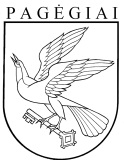 Pagėgių savivaldybės tarybasprendimasDĖL PAGĖGIŲ SAVIVALDYBĖS SVEIKATOS CENTRO STEIGIMO KŪRIMO INICIJAVIMO2023 m. birželio 12 d. Nr. T1-118Pagėgiai